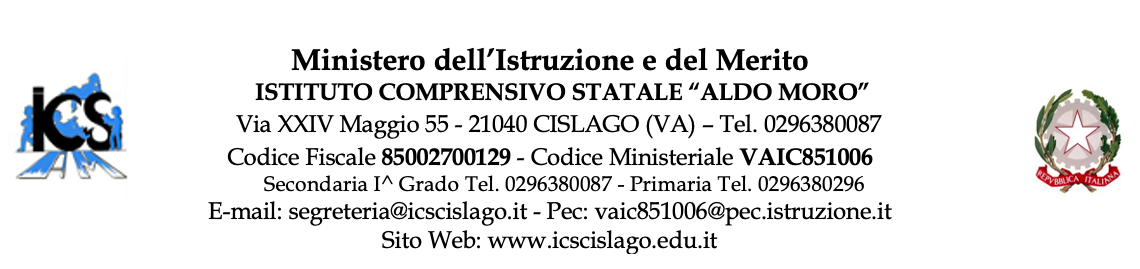 PIANO ANNUALE PER L’INCLUSIONE A.S. 2023-24 Dati relativi all’anno scolastico 2022/23  Redatto dal Gruppo di Lavoro per l’Inclusione in data: 09/06/2023Deliberato dal Collegio dei Docenti in data: 29/06/2023Adottato dal C.d I   in data  26/06/2023Parte I – analisi dei punti di forza e di criticitàA. Rilevazione dei BES presenti:PRIM.SEC.1. disabilità certificate (Legge 104/92 art. 3, commi 1 e 3)PRIM.SEC.sensoriale --(neuro)motoria--cognitiva3522emotivo-affettiva2-comportamentale-2. disturbi evolutivi specificiDSA1131ADHD/DOP -2Borderline cognitivo-Altro-3. svantaggio (indicare il disagio prevalente)Socio-economico--Linguistico-culturale3426Disagio comportamentale/relazionale2-Altro164Totali100(22%)85 (27%)N° PEI redatti dai GLHO3722N° di PDP redatti dai Consigli di classe in presenza di certificazione sanitaria1733N° di PDP redatti dai Consigli di classe in assenza di certificazione sanitaria4630B. Risorse professionali specifichePrevalentemente utilizzate in…Sì / NoInsegnanti di sostegnoAttività individualizzate e di piccolo gruppoSìAttività laboratoriali integrate (classi aperte, laboratori protetti,ecc.)Sì Assistente Educativo e/o CulturaleAttività individualizzate e di piccolo gruppoSìAttività laboratoriali integrate (classi aperte, laboratori protetti, ecc.)SìAssistenti alla comunicazioneAttività individualizzate e di piccolo gruppoNOAttività laboratoriali integrate (classi aperte, laboratori protetti,ecc.)NOFunzioni strumentali / coordinamentoSìReferenti di Istituto (disabilità, DSA, BES)SìPsicopedagogisti e affini esterni/interniSìDocenti tutor/mentorNOAltro:C. Coinvolgimento docenti curricolariAttraverso…Sì / NoCoordinatori di classe e similiPartecipazione a GLI e GLOSìCoordinatori di classe e similiRapporti con famiglieSìCoordinatori di classe e similiTutoraggio alunniNOCoordinatori di classe e similiProgetti didattico-educativi a prevalente tematica inclusivaSìCoordinatori di classe e similiAltro:Docenti con specifica formazionePartecipazione a GLI e GLO SìDocenti con specifica formazioneRapporti con famiglieSìDocenti con specifica formazioneTutoraggio alunniNODocenti con specifica formazioneProgetti didattico-educativi a prevalente tematica inclusivaSìDocenti con specifica formazioneAltro:Altri docentiPartecipazione a GLI e GLOSìAltri docentiRapporti con famiglieSìAltri docentiTutoraggio alunniNOAltri docentiProgetti didattico-educativi a prevalente tematica inclusivaSIAltri docentiAltro:D. Coinvolgimento personale ATAAssistenza alunni con disabilitàAssistenza alunni con disabilitàAssistenza alunni con disabilitàSìSìSìD. Coinvolgimento personale ATAProgetti di inclusione / laboratori integratiProgetti di inclusione / laboratori integratiProgetti di inclusione / laboratori integratiSìSìSìD. Coinvolgimento personale ATAAltro:Altro:Altro:E. Coinvolgimento famiglieInformazione /formazione su genitorialità e psicopedagogia dell’età evolutivaInformazione /formazione su genitorialità e psicopedagogia dell’età evolutivaInformazione /formazione su genitorialità e psicopedagogia dell’età evolutivaNONONOE. Coinvolgimento famiglieCoinvolgimento in progetti di inclusioneCoinvolgimento in progetti di inclusioneCoinvolgimento in progetti di inclusioneNONONOE. Coinvolgimento famiglieCoinvolgimento in attività di promozione della comunità educanteCoinvolgimento in attività di promozione della comunità educanteCoinvolgimento in attività di promozione della comunità educanteSìSìSìE. Coinvolgimento famiglieAltro:Altro:Altro:F. Rapporti con servizi sociosanitari territoriali e istituzioni deputate alla sicurezza. Rapporti con CTS / CTIAccordi di programma / protocolli di intesa formalizzati sulla disabilitàAccordi di programma / protocolli di intesa formalizzati sulla disabilitàAccordi di programma / protocolli di intesa formalizzati sulla disabilitàSìSìSìF. Rapporti con servizi sociosanitari territoriali e istituzioni deputate alla sicurezza. Rapporti con CTS / CTIAccordi di programma / protocolli di intesa formalizzati su disagio e similiAccordi di programma / protocolli di intesa formalizzati su disagio e similiAccordi di programma / protocolli di intesa formalizzati su disagio e similiSìSìSìF. Rapporti con servizi sociosanitari territoriali e istituzioni deputate alla sicurezza. Rapporti con CTS / CTIProcedure condivise di intervento sulla disabilitàProcedure condivise di intervento sulla disabilitàProcedure condivise di intervento sulla disabilitàSìSìSìF. Rapporti con servizi sociosanitari territoriali e istituzioni deputate alla sicurezza. Rapporti con CTS / CTIProcedure condivise di intervento su disagio e similiProcedure condivise di intervento su disagio e similiProcedure condivise di intervento su disagio e similiSìSìSìF. Rapporti con servizi sociosanitari territoriali e istituzioni deputate alla sicurezza. Rapporti con CTS / CTIProgetti territoriali integratiProgetti territoriali integratiProgetti territoriali integratiSìSìSìF. Rapporti con servizi sociosanitari territoriali e istituzioni deputate alla sicurezza. Rapporti con CTS / CTIProgetti integrati a livello di singola scuolaProgetti integrati a livello di singola scuolaProgetti integrati a livello di singola scuolaSìSìSìF. Rapporti con servizi sociosanitari territoriali e istituzioni deputate alla sicurezza. Rapporti con CTS / CTIRapporti con CTS / CTIRapporti con CTS / CTIRapporti con CTS / CTISìSìSìF. Rapporti con servizi sociosanitari territoriali e istituzioni deputate alla sicurezza. Rapporti con CTS / CTIAltro:Altro:Altro:G. Rapporti con privato sociale e volontariatoProgetti territoriali integratiProgetti territoriali integratiProgetti territoriali integratiSìSìSìG. Rapporti con privato sociale e volontariatoProgetti integrati a livello di singola scuolaProgetti integrati a livello di singola scuolaProgetti integrati a livello di singola scuolaSìSìSìG. Rapporti con privato sociale e volontariatoProgetti a livello di reti di scuoleProgetti a livello di reti di scuoleProgetti a livello di reti di scuoleNONONOH. Formazione docenti(proposta nell’istituto)Strategie e metodologie educativo- didattiche / gestione della classeStrategie e metodologie educativo- didattiche / gestione della classeStrategie e metodologie educativo- didattiche / gestione della classeNONONOH. Formazione docenti(proposta nell’istituto)Didattica speciale e progetti educativo- didattici a prevalente tematica inclusivaDidattica speciale e progetti educativo- didattici a prevalente tematica inclusivaDidattica speciale e progetti educativo- didattici a prevalente tematica inclusiva         Sì         Sì         SìH. Formazione docenti(proposta nell’istituto)Didattica interculturale / italiano L2Didattica interculturale / italiano L2Didattica interculturale / italiano L2SìSìSìH. Formazione docenti(proposta nell’istituto)Psicologia e psicopatologia dell’età evolutiva (compresi DSA, ADHD, ecc.)Psicologia e psicopatologia dell’età evolutiva (compresi DSA, ADHD, ecc.)Psicologia e psicopatologia dell’età evolutiva (compresi DSA, ADHD, ecc.)NONONOH. Formazione docenti(proposta nell’istituto)Progetti di formazione su specifiche disabilità (autismo, ADHD, Dis. Intellettive, sensoriali…)Progetti di formazione su specifiche disabilità (autismo, ADHD, Dis. Intellettive, sensoriali…)Progetti di formazione su specifiche disabilità (autismo, ADHD, Dis. Intellettive, sensoriali…)NONONOSintesi dei punti di forza e di criticità rilevati*:Sintesi dei punti di forza e di criticità rilevati*:01234Aspetti organizzativi e gestionali coinvolti nel cambiamento inclusivoAspetti organizzativi e gestionali coinvolti nel cambiamento inclusivoXPossibilità di strutturare percorsi specifici di formazione e aggiornamento degli insegnantiPossibilità di strutturare percorsi specifici di formazione e aggiornamento degli insegnantiXAdozione di strategie di valutazione coerenti con prassi inclusive;XOrganizzazione dei diversi tipi di sostegno presenti all’interno della scuolaXOrganizzazione dei diversi tipi di sostegno presenti all’esterno della scuola, in rapporto ai diversi servizi esistenti;XRuolo delle famiglie e della comunità nel dare supporto e nel partecipare alle decisioni che riguardano l’organizzazione delle attività educative;XSviluppo di un curricolo attento alle diversità e alla promozione di percorsi formativi inclusivi;XValorizzazione delle risorse esistentiXAcquisizione e distribuzione di risorse aggiuntive utilizzabili per la realizzazione dei progetti di inclusioneXAttenzione dedicata alle fasi di transizione che scandiscono l’ingresso nel sistema scolastico, la continuità tra i diversi ordini di scuola e il successivo inserimento lavorativo.XAltro:Altro:* = 0: per niente 1: poco 2: abbastanza 3: molto 4 moltissimo* = 0: per niente 1: poco 2: abbastanza 3: molto 4 moltissimo* = 0: per niente 1: poco 2: abbastanza 3: molto 4 moltissimo* = 0: per niente 1: poco 2: abbastanza 3: molto 4 moltissimo* = 0: per niente 1: poco 2: abbastanza 3: molto 4 moltissimo* = 0: per niente 1: poco 2: abbastanza 3: molto 4 moltissimoAdattato dagli indicatori UNESCO per la valutazione del grado di inclusività dei sistemi scolasticiAdattato dagli indicatori UNESCO per la valutazione del grado di inclusività dei sistemi scolasticiAdattato dagli indicatori UNESCO per la valutazione del grado di inclusività dei sistemi scolasticiAdattato dagli indicatori UNESCO per la valutazione del grado di inclusività dei sistemi scolasticiAdattato dagli indicatori UNESCO per la valutazione del grado di inclusività dei sistemi scolasticiAdattato dagli indicatori UNESCO per la valutazione del grado di inclusività dei sistemi scolasticiParte II – Obiettivi di incremento dell’inclusività proposti per il prossimo annoAspetti organizzativi e gestionali coinvolti nel cambiamento inclusivo (chi fa cosa, livelli di responsabilità nelle pratiche di intervento, ecc.)LA SCUOLA:Orienta la sua azione educativa e didattica in funzione dell’integrazione e dell’inclusione, coinvolgendo tutto il personale che opera al suo internoCrea una struttura di organizzazione e coordinamento degli interventi rivolti alla disabilità e al disagio scolastico (F.S. e eventuali commissioni)Predispone una procedura di segnalazione dei BES che viene rilevata, in prima istanza, attraverso l’osservazione dei docenti curriculari.Richiede la collaborazione della famiglia nella segnalazione del disagio ai Servizi esterni competenti (ASL e/o Servizi Sociali) e nella elaborazione di un progetto educativo mirato (PEI, PDP)Collabora con i Servizi competenti per l’attuazione di interventi integratiOrganizza corsi di formazione per il personale docente sul tema dei BESPromuove un sistema interno di supporto ai docenti (Consulenza, fornitura di materiale …)Avvia e/o mantiene una stretta collaborazione con gli enti locali, i Servizi territoriali che possono contribuire all’inclusione dei BES.- Il GLI [Gruppo di Lavoro per l’Inclusione]: rileva i dati dei BES presenti nell’Istituto; elabora dei percorsi didattici per l’inclusione, suggerisce strategie organizzative efficaci, promuove la collaborazione con enti pubblici e privati del territorio; valuta ogni anno il livello di inclusività raggiunto; elabora il Piano per l’Inclusione.Dirigente Scolastico e Collaboratori del D.S.: si adoperano affinché l’Istituto si organizzi internamente per migliorare il livello di inclusività, nel rispetto delle disposizioni vigenti e delle delibere degli organi collegiali, attraverso l’impiego ottimale delle risorse umane e materiali a disposizione; coordinano i rapporti con le strutture territoriali pubbliche e private.Le Funzioni strumentali: orientano gli interventi della scuola, nel proprio ambito di competenza, per l’applicazione nel dettaglio del PI, in collaborazione con i team docenti/consigli di classe. In particolare, la F.S. per gli alunni con BES coordina il lavoro dei coordinatori di classe, collabora con il D.S. per l’assegnazione delle risorse disponibili; aggiorna con il personale amministrativo in tempo reale il database con le informazioni relative ai BES, raccoglie e conserva al termine dell’anno scolastico i PEI e i PDP; tiene i necessari collegamenti con eventuali specialisti esterni.Il GLO [Gruppo di Lavoro Operativo]: si riunisce 3 volte all’anno nel mese di ottobre per definire e sottoscrivere il PEI; nel mese di febbraio/marzo per un confronto intermedio sugli obiettivi raggiunti e sull’eventuale necessità di una revisione del PEI; nel mese di maggio/giugno per la verifica finale del PEI con la proposta delle ore di sostegno e di altre misure di supporto per l’anno successivo.Il Consiglio di Classe/Team Docenti: rileva i BES presenti nella classe attraverso l’osservazione diretta, si confronta con le altre figure interne alla scuola per la scelta degli interventi appropriati, programma azioni educativo/didattiche mirate, coinvolge le famiglie nel percorso educativo degli alunni, opera con i Servizi presenti sul Territorio e gli specialisti, elabora il PDP per gli alunni BES.Docenti di sostegno: partecipano alla programmazione educativo-didattica delle classi; supportano il Consiglio di Classe/Team Docenti nell’assunzione di strategie e tecniche pedagogiche, metodologiche e didattiche inclusive; intervengono sul piccolo gruppo con metodologie particolari in base alla conoscenza degli studenti; collaborano alla rilevazione casi con BES.Assistenti educatori: collaborano alla programmazione e all’organizzazione delle attività scolastiche in relazione alla realizzazione del progetto educativo; collaborano alla continuità nei percorsi didattici.Il DSGA: fornisce i dati relativi alle risorse finanziarie e strumentali a disposizione dell’Istituto, verifica la compatibilità economica/finanziaria dei progetti, coordina l’attività del personale ATA.Possibilità di strutturare percorsi specifici di formazione e aggiornamento degli insegnantiL’incremento negli ultimi anni degli alunni con BES nell’istituto, desta sicuramente preoccupazione. È necessario che la progettualità didattica dell’istituto adotti strategie inclusive quali l’apprendimento cooperativo, il lavoro di gruppo e/o a coppie, il tutoring, l’apprendimento per scoperta, la suddivisione in tempi, l’utilizzo di mediatori didattici, di attrezzature e ausili informatici, di software e sussidi specifici. Il metodo inclusivo considera l’alunno protagonista dell’apprendimento qualunque siano le sue capacità, le sue potenzialità e i suoi limiti. Va favorita, pertanto, la costruzione attiva della conoscenza, attivando le personali strategie di approccio al “sapere”, rispettando i ritmi e gli stili di apprendimento e “assecondando” i meccanismi di autoregolazione.  Tutto ciò deve essere fatto da tutti gli insegnanti del consiglio di classe. È necessario che il personale docente senta la responsabilità di aggiornamento e di formazione per affrontare con efficacia e competenza la didattica nella classe.Si auspica, dunque, l’organizzazione di corsi di formazione con esperti in pratiche didattiche inclusive, anche promossi dalla rete territoriale (CTI, CTS…).Adozione di strategie di valutazione coerenti con prassi inclusivevalutazione di ingresso, utile a individuare il livello di partenza di ciascun alunno, a evidenziare eventuali lacune e difficoltà nella classe, a predisporre un percorso didattico flessibile che tenga conto delle specificità degli allievivalutazione intermedia in itinere, utile a rilevare il livello di apprendimento di ciascun alunno al termine di tappe significative del percorso didattico e a rivedere metodi e strategie se necessariovalutazione a fine percorso sui livelli di competenza raggiunti.Nella valutazione degli alunni con BES si terranno in considerazione gli obiettivi indicati nel PEI o nel PDP, si applicheranno gli strumenti compensativi e le misure dispensative indicate nel documento, si valorizzeranno i progressi compiuti rispetto al punto di partenza.Organizzazione dei diversi tipi di sostegno presenti all’interno della scuolaSinergia nella gestione della contitolarità dell’insegnante per le attività di sostegno sull’intera classe; assistenza educativa se prevista dalla diagnosi;iniziative di accoglienza e inclusione per gli alunni adottati o affidati o stranieri;progetti di istruzione domiciliare o ospedaliera per gli alunni impossibilitati a frequentare per motivi di salute;facilitatori linguistici, mediatori linguistico – culturale;sportello psicologico per tutti gli alunni e per le loro famiglie. Organizzazione dei diversi tipi di sostegno presenti all’esterno della scuola, in rapporto ai diversi servizi esistentiPromuovere e sostenere contatti e collaborazioni progettuali con CTI e CTS;consolidare il sostegno reciproco tra scuola e comunità anche attraverso specifici progetti;sostenere la collaborazione con ASL e Servizi Sociali territoriali;promuovere contatti e sinergie con Associazioni educative e di volontariato territoriali o con Privati in supporto a progetti di contenimento del disagio e della dispersione scolastica e dell'Inserimento di alunni adottati o affidati o stranieri.Ruolo delle famiglie e della comunità nel dare supporto e nel partecipare alle decisioni che riguardano l’organizzazione delle attività educativeLa famiglia e la comunità sono corresponsabili al percorso inclusivo da attuare all’interno dell’istituto, pertanto saranno coinvolte nelle attività educative della scuola attraverso incontri a cadenza periodiche.Le famiglie parteciperanno attivamente nella stesura e sottoscrizione di PEI (attraverso i tre GLO annuali) e PDP nell'ottica di un'assunzione diretta di corresponsabilità educativa.Sviluppo di un curricolo attento alle diversità e alla promozione di percorsi formativi inclusivi;Si cercherà di favorire momenti di progettazione e monitoraggio delle strategie inclusive a livello di team/consigli di classe, ma anche a livello integrato (docenti ed educatori).Si dedicherà adeguata cura alla pianificazione delle varie iniziative (comprese le uscite sul territorio, le visite guidate, i viaggi di istruzione), per far fronte alle esigenze particolari degli alunni con disagio psicofisico.Nel P.T.O.F. troveranno spazio:i progetti di alfabetizzazione e/o facilitazione linguistica con mediatori del Comune, docenti interni (fondi assegnati dal MIM per le aree a Forte Processo Immigratorio);progetti a supporto degli alunni più fragili per favorirne il successo formativo (ad esempio Doposcuola gestito dai volontari della Caritas);la “Giornata dell’Inclusione” o “Settimana dell’Inclusione” con possibili interventi di esperti esterni allo scopo di sensibilizzare e lavorare con gli alunni alla creazione di una comunità scolastica aperta, accogliente e inclusiva per tutti e ciascuno.  Valorizzazione delle risorse esistentiFormazione attenta delle sezioni e delle classi che accolgono alunni con Bisogni Educativi SpecialiProgettare attività didattiche per classi aperte e paralleleFavorire e implementare l'uso delle nuove tecnologie a garanzia di una didattica inclusiva e cooperativaPer gli alunni con disabilità intellettiva grave e/o autismo a basso funzionamento, si utilizzeranno quaderni operativi per stimolare le competenze delle varie aree didattiche ed educative Acquisizione e distribuzione di risorse aggiuntive utilizzabili per la realizzazione dei progetti di inclusioneSi procederà con:adesione al bando per il finanziamento di progetti per le aree a Forte Processo Immigratorio;richiesta al Comune per l’assistenza educativa per l’anno scolastico 2023/2024 e sportelli di supporto;richiesta all’Ufficio Scolastico Territoriale di Varese, per fabbisogno ore di sostegno a. s. 2023/2024; adesione a progetti sulla prevenzione della dispersione scolastica e orientamento in rete con altre scuole, secondo eventuali Bandi Ministeriali;adesione a eventuali iniziative riguardanti il Cyberbullismo e le Ludopatie;progetto accoglienza alunni ucraini: alla luce della grave emergenza determinata dalla guerra in Ucraina e secondo le indicazioni contenute nella nota MIUR del 4.03.2022 e integrazioni, l’istituto attiva le misure di accoglienza dei bambini ucraini esuli, operando a livello di rete, in sinergia con l’ente locale e le associazioni del territorio.  Si auspica la continuazione di un proficuo rapporto con gli Enti locali, soprattutto con il Comune nel reperire fondi e strumenti per agevolare l’inclusione degli alunni con B.E.S. all’interno dell’istituto.Attenzione dedicata alle fasi di transizione che scandiscono l’ingresso nel sistema scolastico, la continuità tra i diversi ordini di scuola e il successivo inserimento lavorativo.Notevole importanza viene data agli interventi di Raccordo e Continuità per supportare i ragazzi nei delicati momenti di passaggio fra i diversi gradi scolastici e favorire un buon inserimento e la corretta continuità educativa e didattica. Per questa ragione:in fase di composizione classi prime si cercherà di acquisire tutte le informazioni e la documentazione necessaria per favorire l’inserimento degli alunni con B.E.S. Per alcuni alunni in entrata (Scuola Primaria e Secondaria), con situazioni particolarmente delicate, si terrà in considerazione la possibilità di una prima accoglienza in forma individuale, per familiarizzare con il nuovo contesto.Gli alunni con disabilità in ingresso nella Scuola Secondaria di Primo Grado, se necessario, saranno affiancati per qualche ora nel primo periodo di frequenza, da un docente della Scuola Primaria di riferimento per l’alunno.